PONTIFICIA UNIVERSIDAD CATÓLICA DE CHILE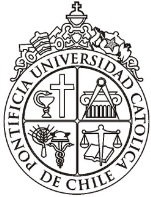 FACULTAD DE EDUCACIÓNTaller N° 1: Evaluación DiagnósticaCurso:		Desarrollo y enseñanza del lenguaje artístico - Musical Sigla:		EDU 0329Profesor:		Camilo Arredondo CastilloInstrucciones:Este trabajo es de reflexión individual.Elabore sus respuestas a las preguntas que aparecen después del texto.Para reflexionar:	 …“La música es para todos los profesores. Con esto quiero decir que el ideal sería que los niños estudiaran música con su profesor habitual, y no con uno  especializado”. (Mills 1997, p.10)	“…El tener habilidades musicales es útil para los profesores y siempre habrá necesidad en los colegios, de docentes que sepan tocar el piano, dirigir coros, etc. Pero no es necesario que se encarguen de toda la enseñanza musical del colegio. Cualquier profesor a quién se da una preparación y un apoyo adecuado es capaz de enseñar música.” (Ídem, p11)	“…La música debería ser algo que hacemos para sentirnos mejor, nunca un simple deber, ni para los profesores ni para los alumnos. En resumen, la música es: un ramo activo, que consiste en actividades de composición, interpretación y audición, para todos los niños, para todos los profesores…” (Id. p.12)Preguntas:¿Comparte la visión de Mills? Fundamente su respuesta.De acuerdo a esa visión y atendiendo a su formación musical inicial, ¿qué tan preparado se siente Ud. para enfrentar ese desafío? Fundamente.¿Cuáles son sus competencias musicales? Fundamente	En contraste con las ideas de Mills, debemos enfrentarnos a la realidad escolar y a las exigencias de las Bases curriculares elaboradas por el MINEDUC para el subsector de “Música”. En dichos programas se conciben cuatro focos y tres grandes ejes de organización curricular, para cada uno de los niveles de la enseñanza básica, los que a grandes rasgos son los siguientes:Focos:Todo lo que se hace en clases debe ser musical: La clase de música se debe realizar a través del hacer: Escuchar, interpretar y crear.Integración de la música consigo misma: Lenguaje musical y elementos que la constituyen.Crecimiento en espiral, en la cual el quehacer musical es el centro.Integración de la música con otros medios de expresión.Ejes de organización curricular:Escuchar y apreciarInterpretar y crearReflexión y contexto.       4.- Tomando como referencia lo expresado por Mills, ¿considera que un profesor de educación general básica estaría en condiciones de abordar estos ejes? Fundamente.       5.- ¿En qué contenidos musicales se siente más capacitado para enseñar? (Apreciación musical, lenguaje musical, práctica instrumental o vocal, expresión corporal, etc.) Fundamente.